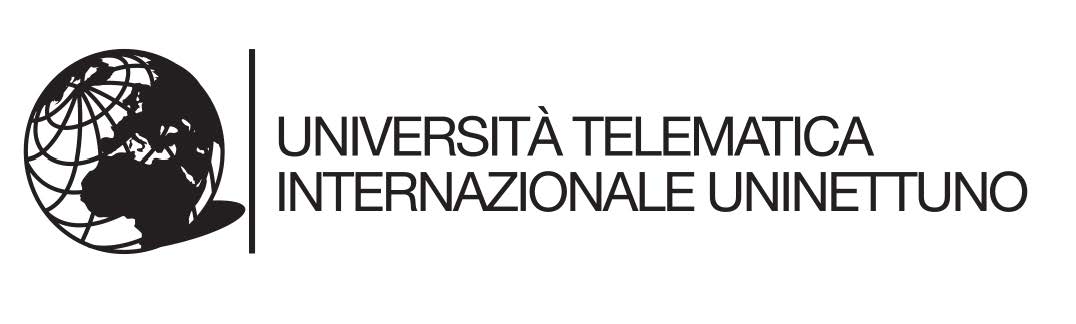 UNIVERSITÀ TELEMATICA INTERNAZIONALE UNINETTUNOFACOLTÀ DI INGEGNERIACorso di Laurea Triennale in Ingegneria Civile e Ambientale ELABORATO FINALEInSicurezza e CantieriSicurezza e Organizzazione del cantiere nel Porto di Catanzaro LidoRELATOREProf. G. CENNAMOCORRELATORE Arch. G. GIORDANOCANDIDATO    Rossi PaoloANNO ACCADEMICO 2022/2023